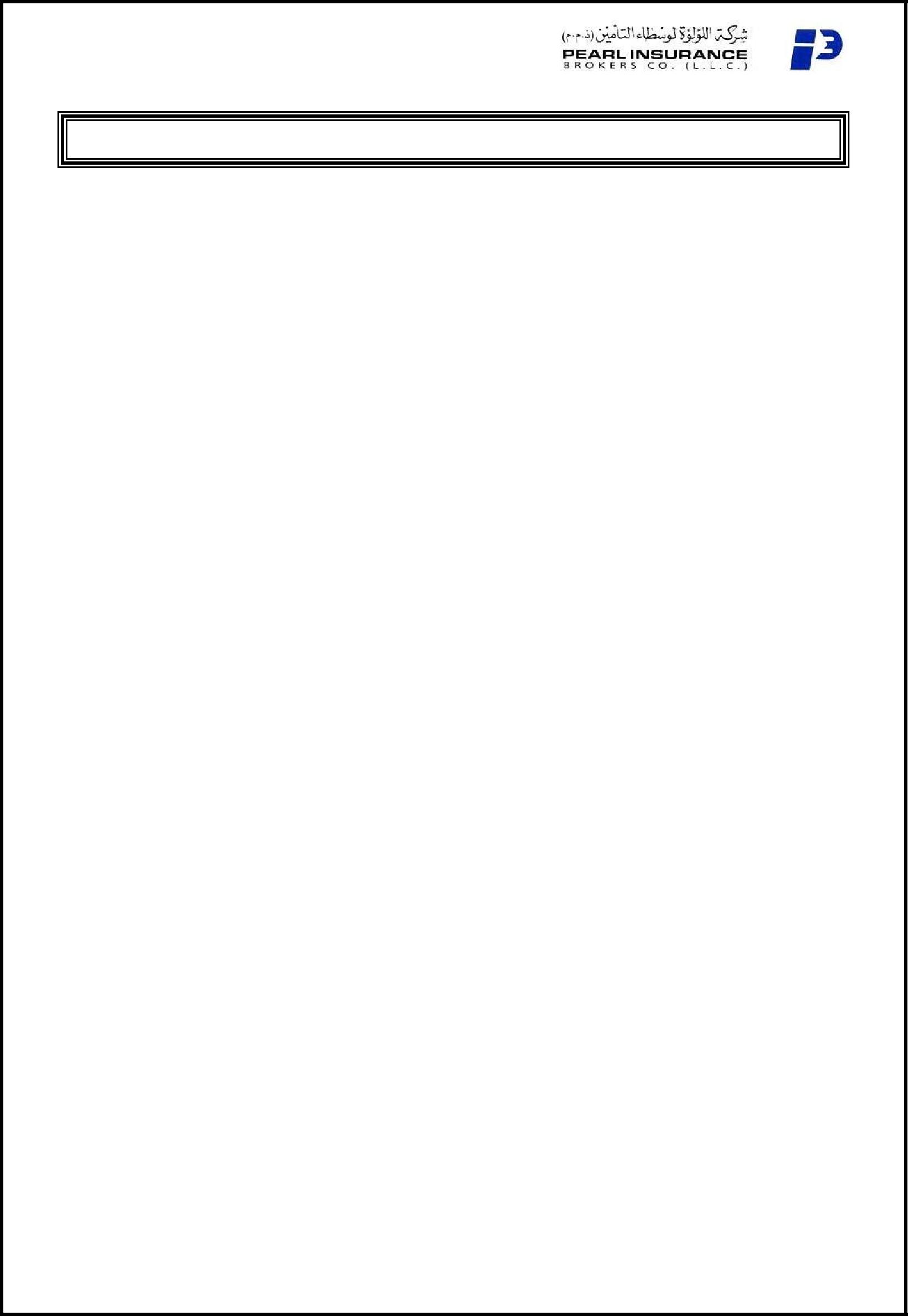 QUESTIONNAIRE FOR PUBLIC LIABILITY / GENERAL THIRD PARTY LIABILITY (TPL) INSURANCE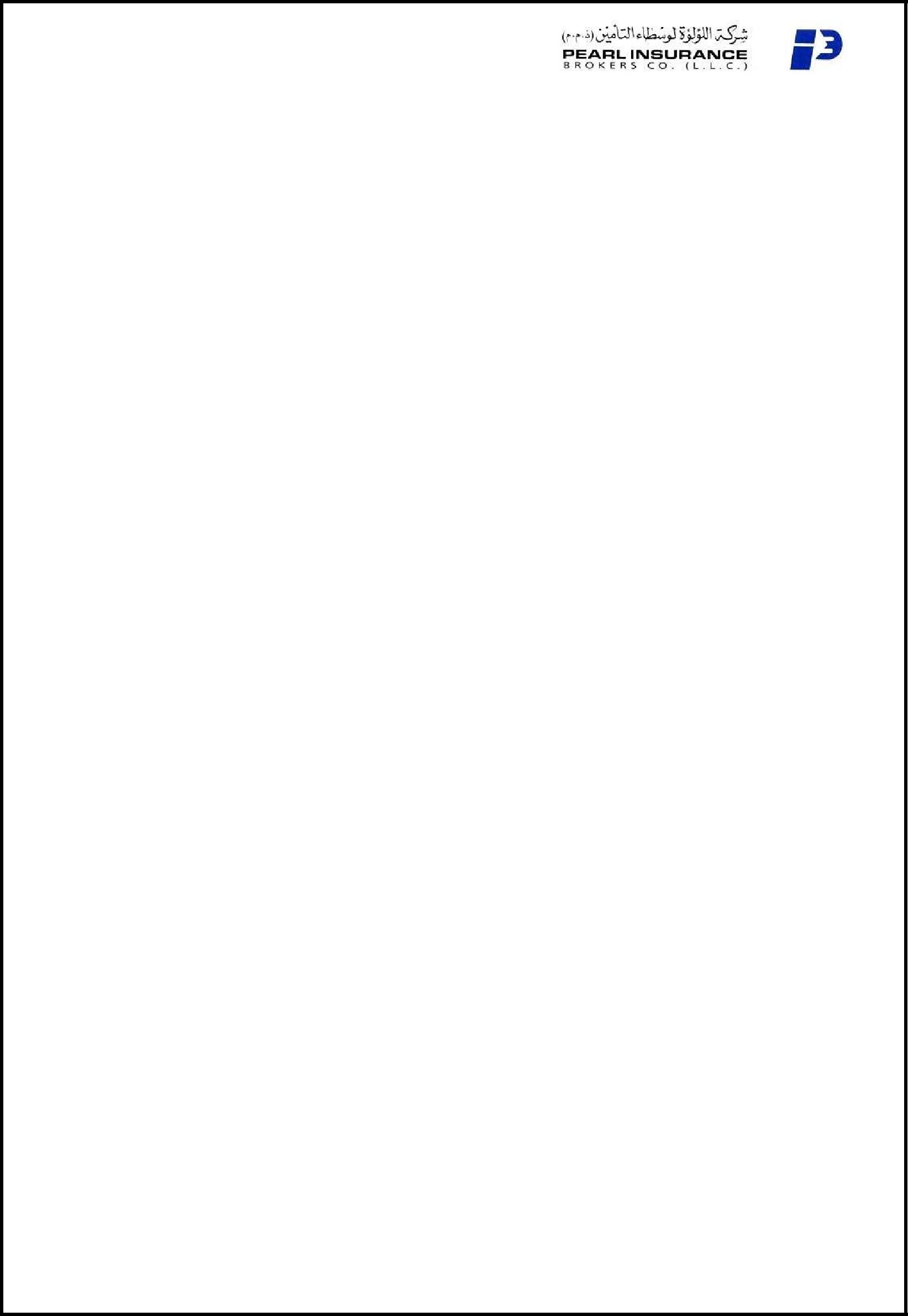 In the aggregate	:Estimated Annual or ProjectTurnover	:Territory	:Jurisdiction	:Claims experience (for 3 years):Extensions	:O Food & Drinks liability O Elevator LiabilityO Antenna / other exterior fittings liability O Car parking liabilityO Work outside premisesO Other liability (specific to your business)Name of the Insured:O Individual  O CompanyAddress:Telephone Number:Fax Number:Contact Person:Name:Designation:Mobile Number:Email id:Nature of Business:Location Type:O OfficeO Residential (Flat / Villa)O Residential (Flat / Villa)O ShopO WarehouseO FactoryO Tower with multiple occupancyO Tower with multiple occupancyO Others (Please specify)O Others (Please specify)Project:(Project details i.e., parties involved, scope of work etc to be provided)(Project details i.e., parties involved, scope of work etc to be provided)(Project details i.e., parties involved, scope of work etc to be provided)(Project details i.e., parties involved, scope of work etc to be provided)Period of insurance:Limit of liability:(Currency in ___________)(Currency in ___________)Any One Claim: